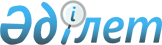 Об утверждении порядка проведения раздельных сходов местного сообщества и определения количества представителей жителей сел, микрорайонов, улиц для участия в сходе местного сообщества Майкольского сельского округа Костанайского района Костанайской области
					
			Утративший силу
			
			
		
					Решение маслихата Костанайского района Костанайской области от 9 сентября 2022 года № 207. Отменено решением маслихата Костанайского района Костанайской области от 22 декабря 2023 года № 116
      Сноска. Отменено решением маслихата Костанайского района Костанайской области от 22.12.2023 № 116 (вводится в действие по истечении десяти календарных дней после дня его первого официального опубликования).
      В соответствии с пунктом 6 статьи 39-3 Закона Республики Казахстан "О местном государственном управлении и самоуправлении в Республике Казахстан" и постановлением Правительства Республики Казахстан от 18 октября 2013 года № 1106 "Об утверждении Типовых правил проведения раздельных сходов местного сообщества" Костанайский районный маслихат РЕШИЛ:
      1. Утвердить порядок проведения раздельных сходов местного сообщества и определения количества представителей жителей сел, микрорайонов, улиц для участия в сходе местного сообщества Майкольского сельского округа Костанайского района Костанайской области согласно приложению 1 к настоящему решению.
      2. Утвердить количественный состав представителей жителей сел, микрорайонов, улиц для участия в сходе местного сообщества Майкольского сельского округа Костанайского района Костанайской области согласно приложению 2 к настоящему решению.
      3. Настоящее решение вводится в действие по истечении десяти календарных дней после дня его первого официального опубликования. Порядок проведения раздельных сходов местного сообщества и определения количества представителей жителей сел, микрорайонов, улиц для участия в сходе местного сообщества Майкольского сельского округа Костанайского района Костанайской области Глава 1. Общие положения
      1. Настоящий порядок проведения раздельных сходов местного сообщества и определения количества представителей жителей сел, микрорайонов, улиц для участия в сходе местного сообщества Майкольского сельского округа Костанайского района Костанайской области (далее - порядок) разработан в соответствии с пунктом 6 статьи 39-3 Закона Республики Казахстан "О местном государственном управлении и самоуправлении в Республике Казахстан", постановлением Правительства Республики Казахстан от 18 октября 2013 года № 1106 "Об утверждении Типовых правил проведения раздельных сходов местного сообщества" и устанавливают порядок проведения раздельных сходов местного сообщества жителей сел, микрорайонов, улиц Майкольского сельского округа.
      2. В настоящем порядке используются следующие основные понятия:
      1) местное сообщество - совокупность жителей (членов местного сообщества), проживающих на территории соответствующей административно-территориальной единицы, в границах которой осуществляется местное самоуправление, формируются и функционируют его органы;
      2) раздельный сход местного сообщества - непосредственное участие жителей села, микрорайона, улицы (членов местного сообщества) в избрании представителей для участия в сходе местного сообщества. Глава 2. Порядок проведения раздельных сходов местного сообщества
      3. Для проведения раздельного схода местного сообщества территория Майкольского сельского округа подразделяется на участки (села, микрорайоны, улицы).
      4. На раздельных сходах местного сообщества села, микрорайона, улицы избираются представители для участия в сходе местного сообщества в количестве не более трех человек.
      5. Раздельный сход местного сообщества созывается и организуется акимом Майкольского сельского округа.
      6. О времени, месте созыва раздельных сходов местного сообщества и обсуждаемых вопросах население местного сообщества оповещается акимом Майкольского сельского округа не позднее чем за десять календарных дней до дня его проведения через средства массовой информации и официальные интернет ресурсы местных исполнительных органов.
      7. Проведение раздельного схода местного сообщества в пределах села, микрорайона, улицы организуется акимом Майкольского сельского округа.
      При наличии в пределах улицы многоквартирных домов раздельные сходы многоквартирного дома не проводятся.
      8. Перед открытием раздельного схода местного сообщества проводится регистрация присутствующих жителей соответствующего села, микрорайона, улицы имеющих право в нем участвовать в соответствии с пунктом 1 статьи 39-3 Закона Республики Казахстан "О местном государственном управлении и самоуправлении в Республике Казахстан".
      Раздельный сход местного сообщества считается состоявшимся при участии не менее десяти процентов жителей (членов местного сообщества), проживающих в данном селе, микрорайоне, улице и имеющих право в нем участвовать.
      9. Раздельный сход местного сообщества открывается акимом Майкольского сельского округа или уполномоченным им лицом.
      Председателем раздельного схода местного сообщества является аким Майкольского сельского округа или уполномоченное им лицо.
      Для оформления протокола раздельного схода местного сообщества открытым голосованием избирается секретарь.
      10. Кандидатуры представителей жителей села, микрорайона, улицы для участия в сходе местного сообщества выдвигаются участниками раздельного схода местного сообщества в соответствии с количественным составом, утвержденным Костанайским районным маслихатом.
      11. Голосование проводится открытым способом персонально по каждой кандидатуре. Избранными считаются кандидаты, набравшие наибольшее количество голосов участников раздельного схода местного сообщества.
      12. На раздельном сходе местного сообщества ведется протокол, который подписывается председателем и секретарем и передается в течение двух рабочих дней в аппарат акима Майкольского сельского округа. Количественный состав представителей жителей сел, микрорайонов, улиц для участия в сходе местного сообщества Майкольского сельского округа Костанайского района Костанайской области
					© 2012. РГП на ПХВ «Институт законодательства и правовой информации Республики Казахстан» Министерства юстиции Республики Казахстан
				
      Секретарь Костанайского районного маслихата 

М. Сартов
Приложение 1к решению маслихатаот 9 сентября 2022 года№ 207Приложение 2к решению маслихатаот 9 сентября 2022 года№ 207
№
Наименование населенного пункта, микрорайона, улицы
Количество представителей жителей микрорайона, улицы села (человек)
1
Для жителей села Майколь, в разрезе микрорайонов, улиц
Для жителей села Майколь, в разрезе микрорайонов, улиц
1
улица Школьная
1
1
улица Новая
1
1
улица Юбилейная
1
1
улица Целинная
1
1
улица Зеленая роща
1
1
улица Садовая
1
1
улица Стадионная
1
1
улица 8 Марта
1
1
улица Степная
1
1
улица 30 лет Победы
2
1
1 микрорайон 
1
1
2 микрорайон 
1
2
Для жителей села Рязановка, в разрезе улиц
Для жителей села Рязановка, в разрезе улиц
2
улица Школьная
2
2
улица Мирная
2
2
переулок Молодежный
1
3
Для жителей села Арман, в разрезе микрорайонов, улиц
Для жителей села Арман, в разрезе микрорайонов, улиц
3
улица Педагогическая
2
3
улица Новостройка
2
3
1 микрорайон 
1
3
2 микрорайон 
1
4
Для жителей села Шеминовское, в разрезе улиц
Для жителей села Шеминовское, в разрезе улиц
4
улица Ленина
1
4
улица Целинная
1
4
улица Набережная
1
4
улица Гагарина
1
4
переулок Мирный
1
4
переулок Центральный 
1
4
переулок Школьный
1
4
переулок Молодежный
1